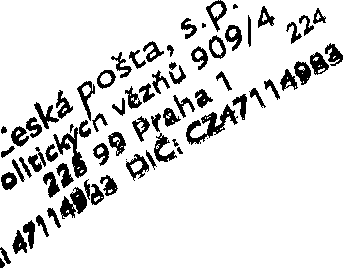 DOHODA O POSTOUPENÍ PRÁV A POVINNOSTÍČeská republika – Krajské ředitelství policie Severočeského krajese sídlem Lidické náměstí č. 899/9, Ústí nad Labem IČ: 75151537, DIČ: CZ75151537zastoupená: xxxbankovní spojeni xxx (dále také jen „Policie")aČeská pošta, s. p.se sídlem Politických vězňů 909/4, 225 99 Praha 1zapsán v obchodním rejstříku Městského soudu v Praze, oddíl A, vložka 7565 IČ: 47114983 DIČ: CZ47114983jednající: xxxbankovní spojení: xxx (dále také jen „Česká pošta")aTETA s.r.o.se sídlem Ústí nad Labem, Klíšská 977/77, PSČ 40001zapsána v obchodním rejstříku vedeném Městským soudem v Praze, oddíl C, vložka 4269 IČ: 47785781 DIČ: CZ47785781zastoupená: xxxbankovní spojení: xxx (dále také jen „Dodavatel")uzavírají dle ustanovení § 269 odst. 2 zákona č. 513/1991 Sb., obchodní zákoník, v platném znění, následujícíDohodu o postoupeni práv a povinností (dále také jen „Dohoda")I.Pro účely této Dohody se konstatuje, že mezi Policii a Dodavatelem či jeho právními předchůdci byly uzavřeny smlouvy specifikované v článku Ill. této Dohody (dále také jen,,Smlouvy") a tyto Smlouvy tvoří Přílohy č. 1 až 7 této Dohody. Policie tímto prohlašuje, že Smlouvy (včetně všech jejich dodatků a příloh) jsou kompletní a úplné. Přílohu a nedílnou součást této Dohody rovněž tvoří prohlášení Dodavatele o správnosti a kompletnosti Smluv a o správnosti a kompletnosti vystavených faktur.lI.Policie a Dodavatel prohlašují, že ke dni platnosti této Dohody mají mezi sebou vyrovnána veškerá vzájemná práva a povinnosti (závazky) vyplývající ze Smluv a dále prohlašují, že mezi nimi není žádné ujednání, z něhož by vyplývala nemožnost postoupení práv a povinností (závazků) ze Smluv.Policie prohlašuje, že touto Dohodou postupuje svá práva a povinnosti (závazky) ze Smluv na českou poštu, a to ode dne nabytí účinnosti této Dohody.česká pošta prohlašuje, že veškerá postoupená práva a povinnosti (závazky) vyplývající ze Smluv ode dne nabytí účinnosti této Dohody přebírá.Dodavatel prohlašuje, že s postoupením práv a povinností (závazků) vyplývajících ze Smluv na českou poštu souhlasí.V případě, že se i přes prohlášení uvedené v odst. 1 tohoto článku objeví jakékoli neuhrazené závazky ze strany Policie vůči Dodavateli mající původ v době, kdy byly tyto subjekty smluvními stranami kterékoliv ze Smluv, případně v této době nastala okolnost, ke které se váže vznik relevantní právní skutečnosti mající za následek jakýkoliv peněžitý nebo nepeněžitý nárok vyplývající mu z kterékoliv ze Smluv nebo v souvislosti se Smlouvami ze zákona, Policie prohlašuje, že tento nárok neprodleně uhradí. Dodavatel dále prohlašuje, že v takovém případě, bude takový nárok uplatňovat přímo u Policie jako u subjektu, který byl stranou některé ze Smluv v relevantním období. To se týká i dosud nesplatných pohledávek Dodavatele, jež vznikly za plnění poskytnuté do doby postoupeni Smluv.Ill.Seznam Smluv v pořadí, ve kterém jsou řazeny jako přílohy této Dohody:CíslosmlouvyEv.č.Název smlouvySmlouva o poskytování telekomunikačních služeb - pronájemDen uzavření Smlouvv26.2.20049980990077opi.dat.okruhu 100Mb/s do objektu xxx	..)	-  -Ev.č.	 Smlouva o poskytování telekomunikačních služeb - pronájem 9980990078	opi.dat.okruhu 100Mb/s do objektu xxxEv.č.	Smlouva o poskytování telekomunikačních služeb - pronájem 9980990079	 opt dat okruhu 10Mb/s do objektu xxx26.2.200430.4.2004Ev.č.	Smlouvao poskytování telekomunikačních sl_u_ze_" b	p_ro_n_á-je_m_--+_ _ _ - 	I9980990080	opt. dat. okruhu 10Mb/s do obJektu xxx3 0 4· 2004Ev.č. - -	Smlouva o poskytování telekomunikačních služeb - pronájem 90I 9980990081	 ks telefonních okruhu do objektu xxxSmlouva o poskytování veřejně dostupné služby elektronické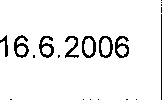 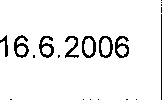 999 iočo417	komunikace - pronájem opi. dat. okruhu 10Mb/s do objektu xxx----3.4.2006Ev.č.9990000514Smlouva o poskytování veřejně dostupné služby elektronickékomunikace - pronájem opt. dat. okruhu 100Mb/s do objektuxxx--------		IV.	. · /Tato Dohoda nabývá platnosti dnem jejího uzavření a účinnosti dne 1. 10. 2009,Strany pro vyloučení pochybností prohlašují, že ve smluvních vztazích založených Smlouvou, vstupuje česká pošta do všech práv a povinností a nahrazuje tak původní smluvní stranu, tj. Policii, ke dni účinnosti vyznačeném v odst. 1 tohoto článku. Strany stvrzují, že Smlouva trvá nadále mezi Dodavatelem a českou poštou. Ostatní ustanovení dotčené Smlouvy se nemění.Tato Dohoda je vyhotovena ve třech výtiscích, z nichž každá ze stran obdrží po jednom vyhotovení.V Praze dnečeská republika.,.. Krajské ředitelství policie Severočeského kraje	~V Praze dne	Česká  pošta, s.p.Politických vězňů 909/4 225 99 Praha 1IČ: 47°114983 DIÓ CZ47114983česká pošta, s p. -V ústí nad Labem dne1 5. 05 2009DodavatelStrana 3 (celkem 3)Příloha Dohody o postoupení práv a povinností ze smluv mezi TETA s.r.o. a Krajským ředitelstvím policie Severočeského kraje, resp. jeho právním předchůdcemProhlášení Dodavatele o správnosti a kompletnosti Smluv a o správnosti a kompletnosti vystavených fakturDODAV ATEL: TETA s.r.o.se sídlem Klíšská 977/77, 400 OJ Ústí nad Labem IČ: 47785781 DIČ: CZ47785781jehož jménem jedná/ zastoupený: xxx(dále jen „Dodavatel")prohlašuje v souvislosti s převodem svých smluvních vztahů uzavřených s Českou republikou-Krajským ředitelstvím policie Severočeského kraje, resp. právním předchůdcem Ministerstvem vnitra- Policií České republiky správou Severočeského  kraje (dále jen„Odběratel") na Českou poštu, s.p., žesmlouva č. 9980990077 o poskytování telekomunikačních služeb uzavřená dne 26.2.2004 mezi Odběratelem a Dodavatelem uvedená v příloze dohody o postoupeni práv a povinností uzavřené mezi Dodavatelem, Českou poštou, s.p. a Českou republikou - Krajským ředitelstvím policie Severočeského kraje (dále též „Dohoda") byla řádně uzavřena, je platná a kompletní a Dodavatel si není vědom jiných ústních ani písemných dohod, které by upravovaly vzájemné obchodní vztahy; seznam faktur vystavených Dodavatelem vůči Odběrateli za zdanitelné plnění uskutečněné v roce 2008 uvedený v tabulce č. I je úplný, všechny uvedené faktury byly vystaveny a akceptovány odběratelem řádně v souladu se smlouvou (faktury specifikované a uvedené v tabulce č. I byly vystaveny v souvislosti s paušálním plněním);Tabulka č Ismlouva č. 9980990078 o poskytování telekomunikačních služeb uzavřená dne 26.2.2004 mezi Odběratelem a Dodavatelem uvedená v příloze Dohody byla řádně uzavřena, je platná a kompletní a Dodavatel si není vědom jiných ústních ani písemných dohod, které by upravovaly vzájemné obchodní vztahy; seznam faktur vystavených Dodavatelem vůči Odběrateli za zdanitelné plnění uskutečněné v roce 2008 uvedený v tabulce č. 2 je úplný, všechny uvedené faktury byly vystaveny a akceptovány odběratelem řádně v souladu se smlouvou (faktury specifikované a uvedené v tabulce č. 2 byly vystaveny v souvislosti s paušálním plněním);Tabulka č.2smlouva č. 9980990079 o poskytování telekomunikačních služeb uzavřená dne 30.4.2004 mezi Odběratelem a Dodavatelem uvedená v příloze Dohody byla řádně uzavřena, je platná a kompletní a Dodavatel si není vědom jiných ústních ani písemných dohod, které by upravovaly vzájemné obchodní vztahy; seznam faktur vystavených Dodavatelem vůči Odběrateli za zdanitelné plnění uskutečněné v roce 2008 uvedený v tabulce č. 3 je úplný, všechny uvedené faktury byly vystaveny a akceptovány odběratelem řádně v souladu se smlouvou (faktury specifikované a uvedené v tabulce č. 3 byly vystaveny v souvislosti s paušálním plněním);Tabulka č 3/ pronájem opt. dat. okruhů	6 533,10 i	1.1.2009 /	15.1.2009 /	26.1.2009 /smlouva č. 9980990080 o poskytování telekomunikačních služeb uzavřená dne 30.4.2004 mezi Odběratelem a Dodavatelem uvedená v příloze Dohody byla řádně uzavřena, je platná a kompletní a Dodavatel si není vědom jiných ústních ani písemných dohod, které by upravovaly vzájemné obchodní vztahy; seznam faktur vystavených Dodavatelem vůči Odběrateli za zdanitelné plnění uskutečněné v roce 2008 uvedený v tabulce č. 4 je úplný, všechny uvedené faktury byly vystaveny a akceptovány odběratelem řádně v souladu se smlouvou (faktury specifikované a uvedené v tabulce č. 4 byly vystaveny v souvislosti s paušálním plněním);Tabulka č.4smlouva č. 9980990081 o poskytování telekomunikačních služeb uzavřená dne 30.4.2004 mezi Odběratelem a Dodavatelem uvedená v příloze Dohody byla řádně uzavřena, je platná a kompletní a Dodavatel si není vědom jiných ústních ani písemných dohod, které by upravovaly vzájemné obchodní vztahy; seznam faktur vystavených Dodavatelem vůči Odběrateli za zdanitelné plnění uskutečněné v roce 2008 uvedený v tabulce č. 5 a 6 je úplný, všechny uvedené faktury byly vystaveny a akceptovány odběratelem řádně v souladu se smlouvou (faktury specifikované a uvedené v tabulce č. 5 a 6 byly vystaveny v souvislosti s paušálním plněním);Tabulka č 5Tabulka č.6smlouva č. 9990000417 o poskytování veřejně dostupné služby elektronických komunikací uzavřená dne 3.4.2006 mezi Odběratelem a Dodavatelem uvedená v příloze Dohody byla řádně uzavřena, je platná a kompletní a Dodavatel si není vědom jiných ústních ani písemných dohod, které by upravovaly vzájemné obchodní vztahy; seznam faktur vystavených Dodavatelem vůči Odběrateli za zdanitelné plnění uskutečněné v roce 2008 uvedený v tabulce č. 7 je úplný, všechny uvedené faktury byly vystaveny a akceptovány odběratelem řádně v souladu se smlouvou (faktury specifikované a uvedené v tabulce č. 7 byly vystaveny v souvislosti s paušálním plněním);Tabulka č.7O) smlouva č. 9990000514 o poskytování veřejně dostupné služby elektronických komunikací uzavřená dne 16.6.2006 mezi Odběratelem a Dodavatelem uvedená v příloze Dohody byla řádně uzavřena, je platná a kompletní a Dodavatel si neni vědom jiných ústních ani písemných dohod, které by upravovaly vzájemné obchodní vztahy; seznam faktur vystavených Dodavatelem vůči Odběrateli za zdanitelné plnění uskutečněné v roce 2008 uvedený v tabulce č. 8 je úplný, všechny uvedené faktury byly vystaveny a akceptovány odběratelem řádně v souladu se smlouvou (faktury specifikované a uvedené v tabulce č. 8 byly vystaveny v souvislosti s paušálním plněním);Tabulka č.8H) bere na vědomí, že ke dni převodu smluvních vztahů uzavřených s Odběratelem na Českou poštu, s.p. dochází ke změně doručovací adresy pro zasílání faktur, přičemž nová doručovací adresa pro zasílání faktur je: Česká pošta, s.p., Politických vězňů 909/4, Praha I, PSČ: 225 99.V Ústí nad Labem, dne 15.5.2009 xxx·········································podpis oprávněné osoby za DodavatelePředmět plněníFakturovaná částkaVystavena dneSplatná dneUhrazena dnepronájem opt. dat. okruhů6 533,1028.1.200811.2.20086.2.2008pronájem opt. dat. okruhů6 533,1025.2.200810.3.20086.3.2008pronájem opt. dat. okruhů6 533,1031.3.200814.4.200811.4.2008pronájem opt. dat. okruhů6 533,102.5.200816.5.200826.5.2008pronájem opt. dat. okruhů6 533,102.6.200816.6.200813.6.2008pronájem opt. dat. okruhů6 533,101.7.200815.7.200814.7.2008pronájem opt. dat. okruhů6 533,101.8.200815.8.200818.8.2008pronájem opt. dat. okruhů6 533,104.9.200818.9.200818.9.2008pronájem opt. dat. okruhů6 533,101.10.200815.10.200815.10.2008pronájem opt. dat. okruhů6 533,103.11.200817.11.200825.11.2008pronájem opt. dat. okruhů6 533,102.12.200816.12.200817.12.2008pronájem opt. dat. okruhů6 533,101.1.200915.1.200926.1.2009pronájem opt. dat. okruhů27 376,001.10.200815.10.200815.10.2008pronájem opt. dat. okruhů27 376,003.11.200817.11.200825.11.2008-pronájem opt. dat. okruhů27 376,002.12.200816.12.200817.12.2008pronájem opt. dat. okruhů27 376,001.1.200915.1.200926.1.2009Předmět plněníFakturovaná částkaVystavena dneSplatná dneUhrazena dnepronájem opt. dat. okruhů3 433,2028.1.200811.2.20086.2.2008pronájem opt. dat. okruhů3 433,2025.2.200810.3.20086.3.2008pronájem opt. dat. okruhů3 433,2031.3.200814.4.200811.4.2008pronájem opt. dat. okruhů3 433,202.5.200816.5.200826.5.2008pronájem opt. dat. okruhů3 433,202.6.200816.6.200813.6.2008pronájem opt. dat. okruhů3 433,201.7.200815.7.200814.7.2008pronájem opt. dat. okruhů3 433,201.8.200815.8.200818.8.2008pronájem opt. dat. okruhů3 433,204.9.200818.9.200818.9.2008pronájem opt. dat. okruhů3 433,201.10.200815.10.200815.10.2008pronájem opt. dat. okruhů3 433,203.11.200817.11.200825.11.2008pronájem opt. dat. okruhů3 433,202.12.200816.12.200817.12.2008pronájem opt. dat. okruhů3 433,201.1.200915.1.200926.1.2009Předmět plněníFakturovaná částkaVystavena dneSplatná dneUhrazena dnepronájem opt. dat. okruhů6 533,1028.1.200811.2.20086.2.2008pronájem opt. dat. okruhů6 533,1025.2.200810.3.20086.3.2008pronájem opt. dat. okruhů6 533,1031.3.200814.4.200811.4.2008pronájem opt. dat. okruhů6 533,102.5.200816.5.200826.5.2008pronájem opt. dat. okruhů6 533,102.6.200816.6.200813.6.2008pronájem opt. dat. okruhů6 533,101.7.200815.7.200814.7.2008pronájem opt. dat. okruhů6 533,101.8.200815.8.200818.8.2008pronájem opt. dat. okruhů6 533,10-	4.9.200818.9.200818.9.2008pronájem opt. dat. okruhů6 533,101.10.200815.10.200815.10.2008pronájem opt. dat. okruhů6 533,103.11.200817.11.200825.11.2008pronájem opt. dat. okruhů6 533,102.12.200816.12.200817.12.2008pronájem opt. dat. okruhů6 533,101.1.200915.1.200926.1.2009Předmět plněníFakturovaná částkaVystavena dneSplatná dneUhrazena dnepronájem opt. dat. okruhů10 698,1028.1.200811.2.20086.2.2008pronájem opt. dat. okruhů10 698,1025.2.200810.3.20086.3.2008pronájem opt. dat. okruhů10 698,1031.3.200814.4.200811.4.2008pronájem opt. dat. okruhů10 698,102.5.200816.5.200826.5.2008pronájem opt. dat. okruhů10 698,102.6.200816.6.200813.6.2008pronájem opt. dat. okruhů10 698,101.7.200815.7.200814.7.2008pronájem opt. dat. okruhů10 698,101.8.200815.8.200818.8.2008pronájem opt. dat. okruhů10 698,104.9.200818.9.200818.9.2008pronájem opt. dat. okruhů10 698,101.10.200815.10.200815.10.2008pronájem opt. dat. okruhů10 698,103.11.200817.11.200825.11.2008pronájem opt. dat. okruhů10 698,102.12.200816.12.200817.12.2008pronájem opt. dat. okruhů10 698,101.1.200915.1.200926.1.2009